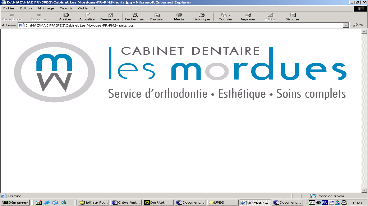 Êtes-vous en bonne santé? 								Avez-vous eu des changements dans votre santé depuis les deux dernières années? 												Avez-vous eu un gain ou une perte de poids important? 				Êtes-vous ou avez-vous été suivi(e) par un médecin depuis les deux dernières années? 		 Si oui, pourquoi? 							Quel est le nom de votre Docteur (e) de famille ? 					Avez-vous eu une opération ou une maladie grave,  une hospitalisation? 		En quelle année? 			 SVP, expliquez : 				  Prenez-vous des médicaments incluant de l’aspirine, un antihistaminique, des anovulants ou autres?  SVP, écrivez en détail le nom et la dose de toute médication que vous prenez : 								Prenez-vous ces médicaments tels que prescrits? 					Prenez-vous des produits naturels? 	 Si oui, lesquels? 				 Encerclez chacun des items en répondant par oui ou non :Oui	Non	Allergie à l’alcoolOui	Non	Anémie, examens sanguins anormauxOui	Non	ArthriteOui	Non	Asthme, emphysème pulmonaire, fièvre des foins (soulignez SVP)Oui	Non	Besoin d’uriner fréquemmentOui	Non	Bouche sècheOui	Non	CancerOui	Non	Chimiothérapie et/ou radiothérapie (soulignez SVP)Oui	Non	Consommation de boisson gazeuseOui	Non	Déjà été traité(e) pour une parodontiteOui	Non	Diabète ou hypoglycémie (soulignez SVP)Oui	Non	Endocardite bactérienneOui	Non	ÉpilepsieOui	Non	Étourdissements ou perte de conscience (soulignez SVP)	          Verso SVPOui	Non	Fièvre rhumatismaleOui	Non	GlaucomeOui	Non	MTS ou maladies vénériennes, SIDA ou VIH positif (soulignez SVP)Oui	Non	Remplacement de joint artificielOui	Non	Saignements anormaux, guérison prolongée, contusions faciles (soulignez SVP)Oui	Non	Souffle au cœur, douleur à la poitrine, avez-vous déjà eu angine/infarctus (soulignez SVP)Oui	Non	Stimulateur cardiaqueOui	Non	Toux persistante avec expectorations sanguinesOui	Non	Troubles du foie (hépatite, cirrhose) ou des reins (soulignez SVP)Oui	Non	Troubles  nerveux Oui	Non	Troubles de la prostateOui	Non	Troubles de la thyroïdeOui	Non	TuberculoseOui	Non	Ostéoporose    Oui	Non	Ulcère ou autres troubles digestifsOui	Non	Usage d’alcool ou usage de drogue (soulignez SVP)Oui	Non	Valve cardiaque artificielle/endommagée, valve mitraleOui	Non 	Autres : 										Êtes-vous allergique ou avez-vous des réactions à :Oui	Non	Aliments, lesquels?: 								Oui	Non	Anesthésie locale				Oui	Non	Aspirine Oui	Non	Barbituriques, sédatifs, somnifèresOui	Non	CodéineOui	Non	IodeOui	Non	Pénicilline, Sulpha ou autres antibiotiques, lesquels? 						Autres : 									Saignez-vous anormalement lors d’une blessure ou d’un traumatisme? _________________________Avez-vous besoin de transfusion sanguine? _______________________________________________Avez-vous déjà eu des problèmes sérieux avec des traitements dentaires? ________________________________________________________________________________________________________Avez-vous des maladies et/ou des problèmes sérieux non mentionnés sur cette liste? Fumez vous?___________Si oui, combien de paquets par semaine? ________________________________Êtes-vous enceinte? ___________Si oui, depuis combien de semaines?  _______________________Quelle phrase vous représente le mieux?Je veux faire ce qui est urgent pour que ça coûte moins cher.J’ai besoin qu’on me rassure car les soins dentaires m’inquiètent.Pour moi l’esthétique est très importante, je veux un beau sourire.Je veux connaître toutes les options possibles afin de faire un choix éclairé.Je veux régler mon problème définitivement, alors je veux qu’on m’offre les traitements les plus durables.Consentement du patient (de la patiente)Je, soussigné(e), déclare avoir lu, compris, m’être renseigné(e) et avoir répondu au questionnaire médical au mieux de ma connaissance. Je m’engage par la présente à vous aviser de tout changement de mon état de santé. J’autorise la constitution de mon dossier dentaire (diagnostic, traitements et suivi) et mon inscription sur la liste de rappel du (des) dentiste(s) traitant(s).  On m’a informé(e) que mon dossier sera conservé au cabinet en tout temps et que le(les) dentiste(s) et que son (leur) personnel auxiliaire y auront seuls accès.  On m’a aussi informé(e) de mon droit de consulter mon dossier, d’y demander une rectification et de me retirer de la liste de rappel.Signature du patient(e) ou responsable				DateSignature du (de la) dentiste					DateDre Gisane Roy et Dre Valérie LeclercDre Gisane Roy et Dre Valérie LeclercNom:Tél. rés.:Adresse:Tél. travail:                              Ville                                      code postal :Cell :Occupation :Pouvons-nous vous appeler au travail?Oui :   O                          Non :   ODate de naissance :Confirmations de r-v  par courriel? Oui O  Non ORAMQ (mineur):Si oui, courriel : Date d’expiration :Cie d'assurances:Nom de la mère (mineur) :#  Identification(Ass):Nom du père (mineur) :# Groupe(Ass):